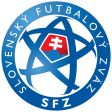 Cordial Cup Slovakia (April 15 - 17, 2016) Qualification Tournament for Cordial CUP 2016under the auspices of Slovak Football AssociationPatron of the event:	Slovak National Team coaches - Mr. Ján Kozák and Mr. Štefan Tarkovič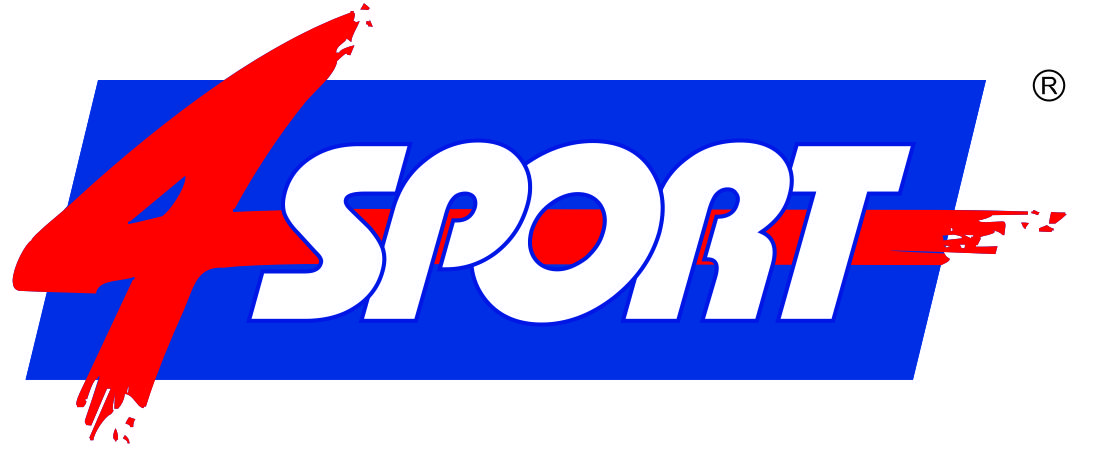 Organizers:		4 SPORT					www.4sport.sk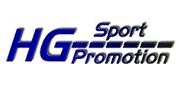 HG Sportpromotion 		            	www.cordialcup.comTournament		4 SPORT Areal locations:		Jazdecká 1/A, 080 01 Prešov, Slovakia	Date:	15th - 17th of April 2016Age group:		U 11 / E-Juniors (born: 2005 and younger)			Small field (6 + 1)Participants:		32 - 40 teams			Each particpating team has got at least 6 - 7 games. 		Playing ground:	natural grass pitches; artificial pitchPrizes:	The 1st place - winner obtains the right to play at the final tournament of 19th Cordial Cup 2016 in term 13th - 16th of May 2016 and get a hotel voucher of 300.00 € from HG Sportpromotion and additional voucher of 300.00 € from         4 SPORT for the accommodation costs in one of the Cordial Cup hotel. The 2nd place - 100% discount of accommodation and full board (student hostel) on tournament Fragaria Cup 2016 (July 2nd - 6th) for max. 16+2 persons.The 3rd place - 50% discount of accommodation and full board (student hostel) on tournament Fragaria Cup 2016 (July 2nd - 6th) for max. 16+2 personsThe 1st, 2nd and the 3rd placed will receive winning cup, medals and diploma. In tournament will be awarded the best goal-keeper, player and scorer.Accommodation and board:			Category A: Hotel 4*      accommodation + breakfast:	42,- € / person / day 			Category B: Pension 3*  accommodation + full-board:	 35,- € / person / day			Category C: Hotel 2*      accommodation + full-board: 30,- € / person / day			Category D: stud.hostel  accommodation + full-board: 20,- € / person / day	Others:	Possibility to arrange accommodation and meals at discounted prices for parents 	and fans: Ing. Eva Benesová +421-915 873 349, beneg@nextra.skApplication		15th of March 2016 	deadline:		The deadline for submitting the application and paying the entry fee 100,- € 			or 200,- € / team!Contacts:		Helena Janigová +421 915 873 134		Artúr Benes +421 915 963 035	 Mail: cordialcup@4sport.sk			Mail: benes@arrpsk.sk	                     	HG Sportpromotion, Hans Grübler			Mail: info@hg-sport.de